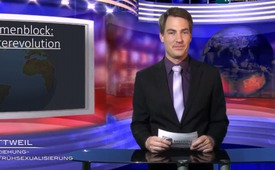 Intro zum Themenblock: Werterevolution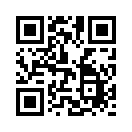 Das  Streben  nach  Weltherrschaft ist nicht neu. Bereits in der  Antike  sahen  sich  die  An-
führer der Weltreiche (...) als  „Weltherrscher“.  Auch  in der Neuzeit wird verschiedenen Gruppierungen,  sogenannten Eliten  oder  politischen  Systemen,  ein  Streben  nach  Weltherrschaft  nachgesagt.  Doch wovor fürchten sich diese Bauherren einer „Eine-Welt-Diktatur“ am meisten? 
Das  Buch  des  britischen  Ethnologen  und  Anthropologen Joseph  Daniel  Unwin  (1895–1936), „Sex and Culture“, gibt auf  die  gestellte  Frage  eine mögliche Antwort:Hallo und herzlich Willkommen bei unserer Sendereihe „Werterevolution“, hier bei Medienklagemauer.tv. 
Das  Streben  nach  Weltherrschaft ist nicht neu. Bereits in der  Antike  sahen  sich  die  Anführer der Weltreiche (z.B. die Kaiser des Römischen Reiches) als  „Weltherrscher“.  Auch  in der Neuzeit wird verschiedenen Gruppierungen,  sogenannten Eliten  oder  politischen  Systemen,  ein  Streben  nach  Weltherrschaft  nachgesagt.  Doch wovor fürchten sich diese Bauherren einer „Eine-Welt-Diktatur“ am meisten? 
Das  Buch  des  britischen  Ethnologen  und  Anthropologen Joseph  Daniel  Unwin  (1895–1936), „Sex and Culture“, gibt auf  die  gestellte  Frage  eine mögliche Antwort: Sie fürchten
sich vor Völkern oder Gruppierungen  mit  einer  hohen  „sozialen Energie“. Unwins ausführliche  Untersuchungen  an  80 Naturvölkern  und  sechs  unterschiedlichen  Hochkulturen  belegen,  dass  ihrem  kulturellen Aufstieg immer eine hohe „produktive  soziale  Energie“  zugrunde lag: „Eine Gesellschaft, die produktive soziale Energie aufweist,  entfaltet  zunächst  einen  rationaleren  Zugang  zur Welt, wird erfinderisch und innovativ, kann ihre Umwelt beeinflussen  und  entwickelt  eine expansive  (sich  ausbreitende) Energie, d.h. sie erweitert sich auch territorial […] und betreibt einen ausgeprägten Handel.“
Mit seinen Untersuchungen ist auch  wissenschaftlich  belegt, dass  eine  soziale  Energie  nur
dann zum Zuge kommen kann, wenn  die  „sexuellen  Gelegenheiten“ für einen gewissen Zeitraum  auf  ein  Minimum  eingeschränkt  sind.  Die  sechs Kulturvölker  zeichneten  sich
dadurch  aus,  dass  sie  am Anfang  ihres  kulturellen  Aufstiegs  neben  der  vorehelichen
Keuschheit  auch  absolute  Monogamie*  pflegten.  Mit  jeder Ausweitung der „sexuellen Gelegenheiten“  (z.B.  dass  ein Mann  mehrere  Frauen  haben durfte)  nahm  die  „soziale
Energie“ jedoch ab. 
Fazit:  Die  Sexualisierung  der Gesellschaft  oder  die  Frühsexualisierung  der  Kinder  hat
nichts  mit  Fortschritt  zu  tun, sondern damit, das Aufkommen einer hohen „sozialen  Energie“ gezielt  und  frühzeitig  zu  verhindern. Dies kommt den Bauherren einer „Eine-Welt-Diktatur“  zugute,  da  so  jede  Konkurrenz  und  jeder  Widerstand gegen die Verwirklichung ihres Plans im Keim erstickt werden kann.von dec.Quellen:http://www.dijg.de/sexualitaet/joseph-unwin-sex-culture/Das könnte Sie auch interessieren:#ChantsAntiGuerre - anti guerre - www.kla.tv/ChantsAntiGuerreKla.TV – Die anderen Nachrichten ... frei – unabhängig – unzensiert ...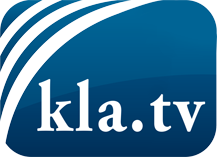 was die Medien nicht verschweigen sollten ...wenig Gehörtes vom Volk, für das Volk ...tägliche News ab 19:45 Uhr auf www.kla.tvDranbleiben lohnt sich!Kostenloses Abonnement mit wöchentlichen News per E-Mail erhalten Sie unter: www.kla.tv/aboSicherheitshinweis:Gegenstimmen werden leider immer weiter zensiert und unterdrückt. Solange wir nicht gemäß den Interessen und Ideologien der Systempresse berichten, müssen wir jederzeit damit rechnen, dass Vorwände gesucht werden, um Kla.TV zu sperren oder zu schaden.Vernetzen Sie sich darum heute noch internetunabhängig!
Klicken Sie hier: www.kla.tv/vernetzungLizenz:    Creative Commons-Lizenz mit Namensnennung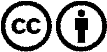 Verbreitung und Wiederaufbereitung ist mit Namensnennung erwünscht! Das Material darf jedoch nicht aus dem Kontext gerissen präsentiert werden. Mit öffentlichen Geldern (GEZ, Serafe, GIS, ...) finanzierte Institutionen ist die Verwendung ohne Rückfrage untersagt. Verstöße können strafrechtlich verfolgt werden.